Weekly HomeworkSept 28 to Oct 2Parents Signature:  ___________________MONDAY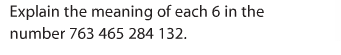 Tell me a real life situation when you would use: Written numbers Standard numbers TUESDAY (You may use a calculator but show your work)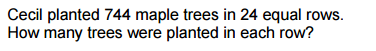 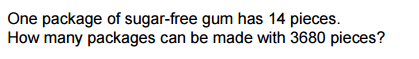 WEDNESDAY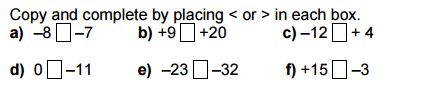 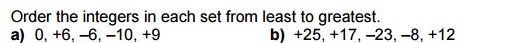 THURSDAY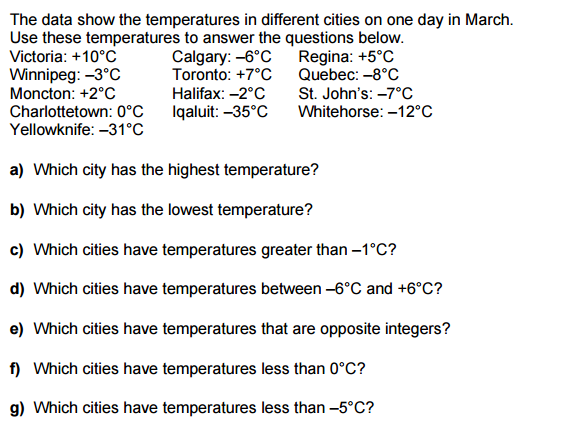 *** Don’t forget your corrections for the week of Sept 21 -25***